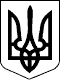 УКРАЇНАКОМИШУВАСЬКА СЕЛИЩНА РАДАОРІХІВСЬКОГО РАЙОНУ ЗАПОРІЗЬКОЇ ОБЛАСТІДРУГЕ ПЛЕНАРНЕ ЗАСІДАННЯДВАДЦЯТОЇ  СЕСІЇ ВОСЬМОГО СКЛИКАННЯР І Ш Е Н Н ЯПро інвентаризацію майна      Керуючись   ст. 1 Закону України "Про місцеве самоврядування в Україні", Законом України «Про бухгалтерський облік та фінансову звітність в Україні»,  Положення про інвентаризацію активів та зобов'язань, затвердженого наказом Міністерства фінансів України від 02.09.2014 №879, який зареєстрований в Міністерстві юстиції України 30.10.2014 № 1365/26142, враховуючи рекомендації постійної комісії селищної ради з питань промисловості, підприємництва, транспорту, житлово-комунального господарства та комунальної власності,  з метою забезпечення достовірності даних бухгалтерського обліку, упорядкування, належного контролю за використанням майна, що належить до комунальної власності, Комишуваська селищна радаВИРІШИЛА:1. Рекомендувати голові Комишуваської селищної ради Ю.В. Карапетяну:1.1. створити та затвердити склад  інвентаризаційної комісії;1.2.організувати роботу інвентаризаційної комісії з проведення  часткової вибіркової інвентаризації майна, а саме доріг комунальної власності, гідротехнічних споруд розташованих на водних об’єктах за межами населених пунктів, складських будівель хімічних засобів захисту рослин  Комишуваської селищної ради.1.3. в термін до 20.02.2018  прозвітувати  про результати інвентаризації.2. За результатами інвентаризації майна розпочати процедуру з виготовлення правовстановлюючих документів згідно вимог чинного законодавства.3. Контроль за виконанням даного рішення покласти на постійно діючу комісію з питань промисловості, підприємництва, транспорту, житлово-комунального господарства та комунальної власності селищної ради.Селищний голова                                                                           Ю.В. Карапетян22.12.2017                                                                                             № 29